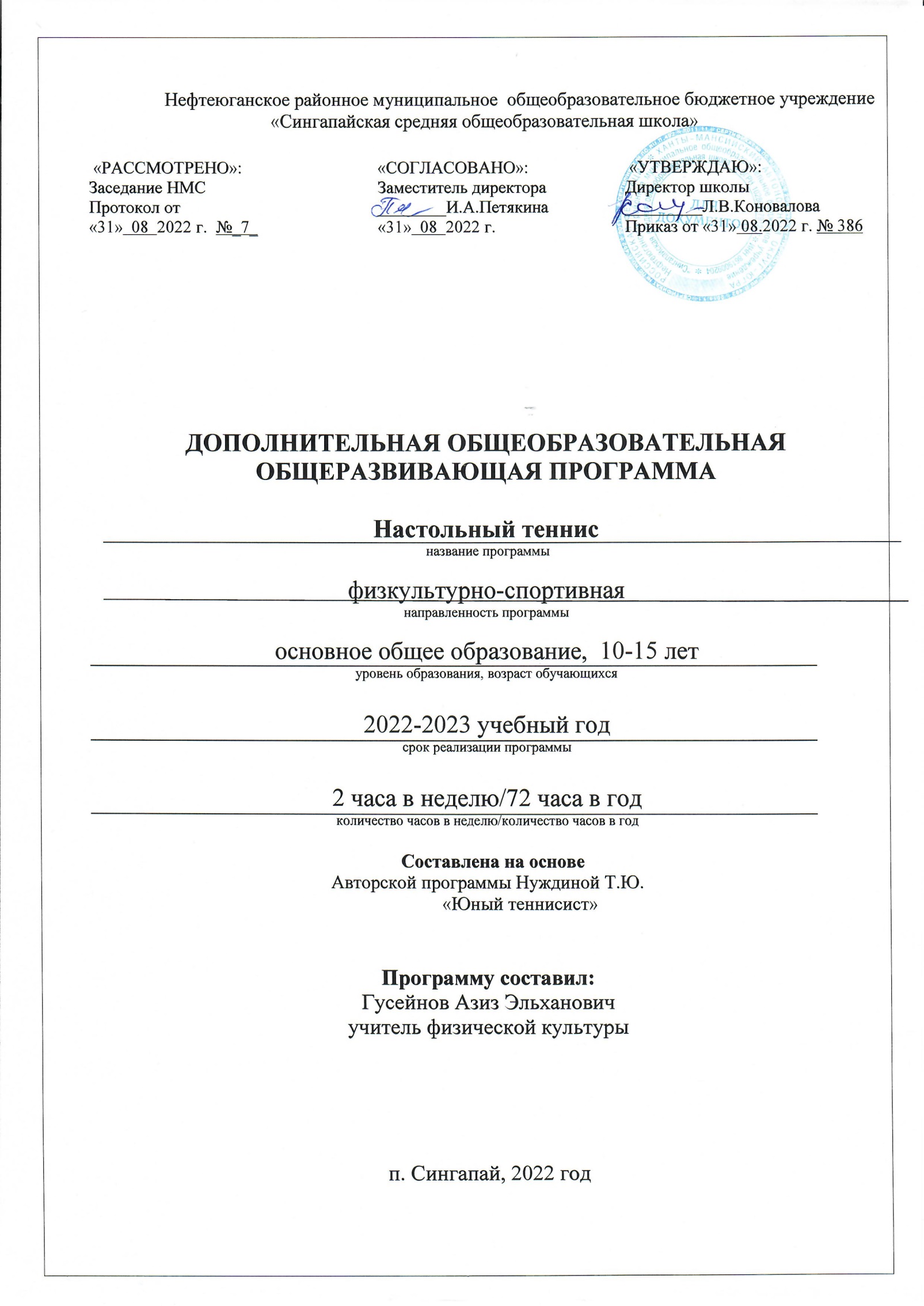 Пояснительная запискаНастоящая дополнительная общеобразовательная общеразвивающая программа «Настольный теннис» рассчитана на три года обучения, относится к физкультурно – спортивной направленности.Актуальность и педагогическая целесообразность программы.Настольный теннис доступен всем. Играют в него как в закрытых помещениях, так и на открытых площадках. Несложный инвентарь и простые правила этой увлекательной игры покоряют многих любителей.Программа направлена на создание условий для развития личности ребёнка, развитие мотивации к познанию и творчеству, обеспечение эмоционального благополучия ребёнка, профилактику асоциального поведения, целостность процесса психического и физического здоровья детей.Занятия настольным теннисом способствуют развитию и совершенствованию у занимающихся основных физических качеств – выносливости, координации движений, скоростно – силовых качеств, формированию двигательных навыков. Стремление превзойти соперника в быстроте действий, изобретательности, меткости подач, чёткости удара и других действий, направленных на достижение победы, приучает занимающихся мобилизовать свои возможности, действовать с максимальным напряжением сил, преодолевать трудности, возникающие в ходе спортивной борьбы.Соревновательный характер игры, самостоятельность тактических индивидуальных и групповых действий, непрерывное изменение обстановки, удача или неуспех вызывают у играющих проявление разнообразных чувств и переживаний. Высокий эмоциональный подъём поддерживает постоянную активность и интерес к игре.Формируя на основе вышеперечисленного у обучающихся поведенческих установок, настольный теннис, как спортивная игра, своими техническими и методическими средствами эффективно позволяет обогатить внутренний мир ребёнка, расширить его информированность в области оздоровления и развития организма.Новизна программы и ее отличие от уже существующих в том, что она учитывает специфику дополнительного образования и охватывает значительно больше желающих заниматься этим видом спорта, предъявляя посильные требования в процессе обучения. Простота в обучении, простой инвентарь, делает этот вид спорта очень популярным среди школьников, являясь увлекательной спортивной игрой, представляющей собой эффективное средство физического воспитания и всестороннего физического развития.Целью данной программы является создание условий для развития физических качеств, оздоровления и укрепления организма обучающихся посредством занятий настольным теннисом.Задачи:Образовательные:- обучить учащихся технике и тактике настольного тенниса;- научить регулировать свою физическую нагрузку.Развивающие:- развить координацию движений и основные физические качества: силу, ловкость, быстроту реакции;- развивать двигательные способности посредством игры в настольный теннис;- формировать навыки самостоятельных занятий физическими упражнениями во время игрового досуга.Воспитательные:- воспитывать чувство самостоятельности, ответственности;- воспитывать коммуникабельность, коллективизм, взаимопомощь и взаимовыручку, сохраняя свою индивидуальность;- пропагандировать здоровый образ жизни.Программа рассчитана на обучающихся с 7 лет. Основной контингент объединения младшие школьники и подростки.Для работы по программе формируются постоянные группы численностью 8 -15. При зачислении в группу необходимо предоставить справку о состоянии здоровья. Группы могут формироваться по возрастному признаку.Дети могут приниматься на второй и третий год обучения на основании дополнительных вступительных испытаний в форме выявления практических навыков и умений игры в настольный теннис.Для детей, успешно прошедших всю программу и желающих продолжить обучение могут, разрабатываться индивидуальные образовательные маршруты.Срок реализации программы 1 года:1год  -  (3 раза в неделю по 1 часа)Методы и формы обучения.Занятие является основной формой организации учебного процесса. Для повышения интереса занимающихся к занятиям настольного тенниса и более успешного решения образовательных, воспитательных и оздоровительных задач рекомендуется применять разнообразные формы и методы проведения этих занятий: словесные методы, наглядные методы, практические (игровой, соревновательный, метод упражнений и метод круговой тренировки).Словесные методы: создают у учащихся предварительные представления об изучаемом движении. Для этой цели я буду использовать: объяснение, рассказ, замечание, команды, указания.Наглядные методы: применяются главным образом в виде показа упражнения, наглядных пособий. Эти методы помогают создать у учащихся конкретные представления об изучаемых действиях.Практические методы:1. Метод упражнений;2.Игровой метод;3.Соревновательный;4.Метод круговой тренировки.Главным из них является метод упражнений, который предусматривает многократные повторения движений. Упражнения разучиваются двумя методами - в целом и по частям. Игровой и соревновательный методы применяются после того, как у учащихся образовались некоторые навыки игры. Метод круговой тренировки предусматривает выполнение заданий на специально подготовленных местах. Упражнения подбираются с учетом технических и физических способностей занимающихся.Формы обучения: индивидуальная, групповая.Ожидаемые результаты:К концу первого года:Будут знать:- о положительном влиянии систематических занятий физическими упражнениями;- особенности правильного распределения физической нагрузки;- правила игры в настольный теннис;- правила охраны труда и поведения на занятиях и в повседневной жизни;- правила проведения соревнований.Будут уметь:- поводить специальную разминку теннисиста;- владеть основами техники настольного тенниса;- владеть основами судейства в настольном теннисе.Разовьют следующие качества:- улучшат координацию движений, быстроту реакции и ловкость;- улучшат общую выносливость организма к продолжительным физическим нагрузкам;- повысят адаптивные возможности организма;- разовьют коммуникабельность в результате коллективных действий.К концу второго года:Будут знать:- сведения о технических приёмах в настольном теннисе;- сведения о положении дел в современном настольном теннисе.Будут уметь:- поводить специальную разминку теннисиста;- владеть основами техники настольного тенниса;- владеть основами судейства в настольном теннисе;- составлять график соревнований в личном зачёте и определять победителя.Разовьют следующие качества:- улучшат координацию движений, быстроту реакции и ловкость;- улучшат общую выносливость организма к продолжительным физическим нагрузкам;- повысят адаптивные возможности организма;- разовьют коммуникабельность в результате коллективных действий.К концу третьего года:Будут знать:- сведения о технических приёмах в настольном теннисе;- сведения о положении дел в современном настольном теннисе.Будут уметь:- поводить специальную разминку теннисиста;- владеть основами техники настольного тенниса;- владеть основами судейства в настольном теннисе;- составлять график соревнований в личном зачёте и определять победителя.Разовьют следующие качества:- улучшат координацию движений, быстроту реакции и ловкость;- улучшат общую выносливость организма к продолжительным физическим нагрузкам;- повысят адаптивные возможности организма;- разовьют коммуникабельность в результате коллективных действий;- освоят накат справа и слева по диагонали;- освоят накат справа и слева поочерёдно «восьмёрка»;- освоят накат справа и слева в один угол стола;- научатся правильно делать подрезки справа и слева в любом направлении;- топ – пин справа по подставке справа;- топ – пин слева по подставке;- топ – пин справа по подрезке справа;- топ – пин слева по подрезке слева;- умение проведения и судейства соревнований в группах младшего возраста.Контроль результатов обучения по программеТекущий контроль успеваемости проводится по итогам обучения по разделам программы в форме итогового занятия, на котором проводится наблюдение за игрой детей.Рабочая программа учебного модуля обученияРабочая программа учебного модуля обученияСодержание программы обучения.Техника: совершенствование, передвижения и координацияТеоретический компонент:Упражнения с ракеткой и мячом. Техника передвижения у стола, координация. Точность попадания.Практический компонент:Атака, контратака. Подача мяча.Тактика: отработка технико-тактической комбинацииТеоретический компонент:Теоретические примеры.Практический компонент:Удары справа и слева. Срезка в ближнюю и дальнюю зону. Тактические приёмы. Возврат мяча срезкой слева влево.Индивидуальная подготовкаТеоретический компонент:Индивидуальный разбор упражнений.Практический компонент:Совершенствование техники выполнения индивидуального приёма.Игры на счётТеоретический компонент:Правила игры.Практический компонент:Практика. Игры на счёт: короткие и длинные партии.Простые упражнения по элементам (без усложнений)  Теоретический компонент:Совершенствование подач и их приёма.Практический компонент:Имитация ударов на столе. Упражнения на развитие скорости удара.Контроль нормативов физического развитияТеоретический компонент:Контроль нормативов технической подготовки. Тесты итоговые.Практический компонент:Сдача нормативов. Индивидуальная работа.Методическое обеспечениеОценочные материалыКритерии текущего контроля успеваемости, проводимых в форме наблюдения        Низкий уровень – учащийся имеет знания о правилах игры, владеет простейшими основами техники настольного тенниса, умеет проводить специальную разминку теннисиста, знаком с правилами проведений соревнований по данному виду спорта.        Средний уровень – учащийся  имеет более глубокие знания о правилах игры и спорных ситуациях, хорошо владеет арсеналом технических приёмов и применяет их на практике, знаком с основами судейства в настольном теннисе, умеет составлять график соревнований в личном зачёте и определять победителя.         Высокий уровень  -   учащийся имеет глубокие знания о правилах игры в настольный теннис, владеет такими техническими приемами как: накат справа и слева по диагонали, накат справа и слева поочерёдно, накат справа и слева в один угол стола, топ – пин из разных положений. Учащийся умеет проводить и судить соревнования в группах младшего возраста.Оценочные материалы для  промежуточной аттестации, проводимой в форме  сдачи нормативов и  спарринг - тренировки.Упражнения для сдачи нормативовНабивание мяча (кол-во раз) -  Юноши: 20 – 25. Девушки: 15 – 20.Подрезка (кол – во секунд без потери мяча) – Юноши: 30 – 35 с. Девушки: 25 – 30 с.Накат (кол – во раз в серии) – Юноши: 15-20. Девушки: 10 – 15.Подача (кол – во раз, 10 попыток) – Юноши: 9 попаданий. Девушки: 7 попаданий.     Спарринг игра – это вид игры в настольном теннисе, при котором ваш партнёр – игрок заменяет соперника во время тренировки. Для спарринга лучше выбирать игрока более высокой квалификации. Такая тренировка дает возможность увидеть уровень исполнения технических элементов, к которому стоит стремиться.Критерии оценки результатов:•        Высокий уровень - ученик самостоятельно и правильно справился с заданием;•        Средний уровень - для правильного выполнения задания ученику требуется несколько самостоятельных попыток или подсказка педагога;•        Низкий уровень - ученик не выполнил задание даже послеподсказки педагога.Календарно-тематическое планированиеСписок литературы1. Авторы: М.А.Виленский, И.М.Туревский, Т.Ю.Торочкова, В.А.Соколкина, Г.А.Баландин, Н.Н.Назарова, Т.Н. Казакова, Н.С.Алёшина, З.В.Гребенщикова, А.Н.КрайновФизическая культура 5 – 6 – 7 классы, Учебник для общеобразовательных учреждений под редакцией М.Я.ВиленскогоРекомендовано Министерством образования и науки Российской Федерации, 6-е издание, Москва «Просвещение» 2010.2. Авторы: доктор педагогических наук В.И.Лях, кандидат педагогических наук А.А.ЗданевичФизическая культура 8 – 9 классы, Учебник для общеобразовательных учреждений под редакцией В.И.Ляха А.А.ЗданевичаРекомендовано Министерством образования и науки Российской Федерации, 6-е издание, Москва «Просвещение» 2010.3. Авторы: доктор педагогических наук В.И.Лях, кандидат педагогических наук А.А.ЗданевичФизическая культура 10 – 11 классы, Учебник для общеобразовательных учреждений под редакцией В.И.ЛяхаРекомендовано Министерством образования и науки Российской Федерации, 6-е издание, Москва «Просвещение» 2011.                                      Список литературы для детей.1. Г.Б. Барчукова, В.А. Воробьев. Настольный теннис: Примерная программа спортивной подготовки для детско-юношеских спортивных школ. М.: Советский спорт, 2004год.Ю.П.Байгулов. Основы настольного тенниса. М.: Ф и С, 1979год.О.В. Матыцин. Настольный теннис. Неизвестное об известном. М.: РГАФК,1995 год.N п/пНаименование темыТеорияПрактика1.Техника: совершенствование передвижения и координации.1.1Инструктаж по технике безопасности.11.2Правила распорядка.12.1Упражнения с ракеткой и мячом (набивание).22.2Техника передвижений у стола, координация.22.3Точность попадания, техника.22.4Атака, контратака.22.5Подача мяча22.6Итоговое занятие. Текущий контроль успеваемости13.Тактика: отработка технико – тактической комбинации.3.1Удар справа, удар слева.23.2Срезка в ближнюю и дальнюю зону.13.3Тактические приёмы и комбинации.13.4Возврат мяча срезка слева влево.13.5Теоретические примеры.13.6.Итоговое занятие. Текущий контроль успеваемости        14.Индивидуальная подготовка.4.1Совершенствование техники выполнения индивидуального приёма.2     4.2  Индивидуальный разбор упражнений.1    4.3Итоговое занятие. Текущий контроль успеваемости15.Игры на счёт.25.1Правила игры (теория).15.2Практика (игры на счёт: короткие и длинные партии).15.3Итоговое занятие. Текущий контроль успеваемости16.Простые упражнения по элементам (без усложнений). 16.1Имитация ударов на столе.26.2Упражнения на развитие скорости удара.26.3Совершенствование подач и их приёма.26.4.Итоговое занятие. Текущий контроль успеваемости17.Контроль нормативов физического развития.17.1Сдача нормативов.17.2Тесты игровые.17.3Индивидуальная работа.17.4Итоговое занятие. Текущий контроль успеваемости1N п/пНаименование темыТеорияПрактика1Тактическая подготовка. 1Виды ударов (атакующие, промежуточные, защитные).2Тренировки сложных подач и их приёма.2Имитационные упражнения.1Активный приём подачи накатом.1Подрезка мяча справа и слева.1Итоговое занятие. Текущий контроль успеваемости12.Техническая подготовка. 1Восемь принципов выполнения удара.1Игра различными ударами без потери мяча.1Стойка. Координация у стола.1Перемещение у стола.1Точность попадания. Техника.1Итоговое занятие. Текущий контроль успеваемости.13.Игровая подготовка.1Игры на счёт.1Парные игры.2Итоговое занятие. Текущий контроль успеваемости14.Упражнения по элементам (тренинг). 1Упражнения для освоения и совершенствования техники игры.1Комбинированные серии ударов1Итоговое занятие. Текущий контроль успеваемости15.Индивидуальная работа.1Индивидуальная короткая подача.1Отработка технических приёмов настольного тенниса.1Итоговое занятие. Текущий контроль успеваемости16.Промежуточная аттестация1ИТОГО:9 часов63 часа№ п/пРазделы и темыФормы занятияПриемы и методы организации занятийМетодический и дидактический материалТехническое оснащение1Техника: совершенствование передвижения и координации.Беседа, рассказ, показ.Словесный, наглядный.Литература, фотоматериал.Тетрадь для записей и зарисовок, ручка, простой карандаш, ластик, теннисные столы, сетки для настольного тенниса, ракетки для настольного тенниса, мячи для настольного тенниса.2Тактика: отработка технико – тактической комбинации.Беседа, рассказ, показ.Словесный, наглядный.Литература, фотоматериал.Тетрадь для записей и зарисовок, ручка, простой карандаш, ластик, теннисные столы, сетки для настольного тенниса, ракетки для настольного тенниса, мячи для настольного тенниса.3Индивидуальная подготовка.Беседа, рассказ, показ.Словесный, наглядный.Литература, фотоматериал.Тетрадь для записей и зарисовок, ручка, простой карандаш, ластик, теннисные столы, сетки для настольного тенниса, ракетки для настольного тенниса, мячи для настольного тенниса.4Игры на счёт.Беседа, рассказ, показ.Словесный, наглядный.Литература, фотоматериал.Тетрадь для записей и зарисовок, ручка, простой карандаш, ластик, теннисные столы, сетки для настольного тенниса, ракетки для настольного тенниса, мячи для настольного тенниса.5Простые упражнения по элементам (без усложнений).Беседа, рассказ, показ.Словесный, наглядный.Литература, фотоматериал.Тетрадь для записей и зарисовок, ручка, простой карандаш, ластик, теннисные столы, сетки для настольного тенниса, ракетки для настольного тенниса, мячи для настольного тенниса.6Контроль нормативов физического развития.Беседа, рассказ, показ.Словесный, наглядный.Литература, фотоматериал.Тетрадь для записей и зарисовок, ручка, простой карандаш, ластик, теннисные столы, сетки для настольного тенниса, ракетки для настольного тенниса, мячи для настольного тенниса.№урокаТема урокаТипурокаКол-вочасовТребования   к   уровню  подготовки    обучающихсяВид контроляДатаДата№урокаТема урокаТипурокаКол-вочасовТребования   к   уровню  подготовки    обучающихсяВид контроляпланфакт1Инструктаж по технике безопасности.Изучение нового материала1Знать т/б на уроках по настольному теннисуТекущий02.092Правила распорядка.Изучение нового материала1Знать теоретический материал по настольному теннисуТекущий02.0909.093Упражнения с ракеткой и мячом (набивание).Изучение нового материала2Знать теоретический материал по настольному теннисуТекущий09.0916.094Техника передвижений у стола, координация.Изучение нового материала2Знать теоретический материал по настольному теннисуТекущий16.0923.105Точность попадания, техника.Изучение нового материала2Знать теоретический материал по настольному теннисуТекущий23.1030.106Атака, контратака.Изучение нового материала2Знать теоретический материал по настольному теннисуТекущий30.1007.117Подача мячаИзучение нового материала2Знать теоретический материал по настольному теннисуТекущий07.1114.108Итоговое занятие. Текущий контроль успеваемостиСовершенствование1Уметь выполнять удары по мячу накатомТекущий14.109Удар справа, удар слева.Совершенствование2Уметь выполнять удар по мячу с полулета, удар подрезкой, срезка, толчокТекущий21.1010Срезка в ближнюю и дальнюю зону.Совершенствование1Уметь играть в ближней и дальней зонахТекущий28.1011Тактические приёмы и комбинации.Совершенствование1Уметь выполнять вращение мячаТекущий28.1012Возврат мяча срезка слева влево.Совершенствование1Уметь выполнять основные положения теннисиста.Текущий11.1113Теоретические примеры.Совершенствование1Уметь выполнять исходные положения, выбор местаТекущий11.1114Итоговое занятие. Текущий контроль успеваемости        Совершенствование1Уметь выполнять способы перемещения. Шаги, прыжки, выпады, броскиТекущий18.1115Совершенствование техники выполнения индивидуального приёма.Совершенствование2Уметь выполнять одношажные и двухшажные перемещенияТекущий18.1125.1116Индивидуальный разбор упражнений.Совершенствование1Уметь выполнять подачи (четыре группы подач: верхняя, боковая, нижняя и со смешанным вращением)Текущий25.1117Итоговое занятие. Текущий контроль успеваемостиСовершенствование1Уметь выполнять подачи: короткие и длинныеТекущий02.1218Игры на счёт.Совершенствование2Уметь выполнять подача накатом, удары слева, справа, контрнакат (с поступательным вращением)Текущий02.1209.1219Правила игры (теория).Совершенствование1Уметь выполнять удары: накатом с подрезанного мяча, накатом по короткому мячу, крученая «свеча» в броске.Текущий09.1220Практика (игры на счёт: короткие и длинные партии).Совершенствование1Уметь выполнять тактические действия в одиночных играхТекущий16.1221Итоговое занятие. Текущий контроль успеваемостиСовершенствование1Уметь  играть  в защитеТекущий16.1222Простые упражнения по элементам (без усложнений).Совершенствование1Уметь выполнять основные тактические комбинацииТекущий23.1223Имитация ударов на столе.Совершенствование2Уметь выполнять основные тактические комбинацииТекущий23.1224Упражнения на развитие скорости удара.Совершенствование2Уметь выполнять подачи с учетом атакующего и защищающего соперника.Текущий13.0125Совершенствование подач и их приёма.Совершенствование2Знать основы тренировки теннисиста. Специальная физическая подготовкаТекущий20.0126Итоговое занятие. Текущий контроль успеваемостиСовершенствование1Уметь выполнять упражнения с мячом и ракеткой. Вращение мяча в разных направленияхТекущий27.0127Контроль нормативов физического развития.Совершенствование1Уметь выполнять атакующие удары (имитационные упражнения) и в игреТекущий27.0128Сдача нормативов.Совершенствование1Уметь выполнять передвижения у столаТекущий03.0229Тесты игровые.Совершенствование1Уметь выполнять удары: накатом у стенки, удары на точность.Текущий03.0230Индивидуальная работа.Совершенствование1Уметь играть  у столаТестирование10.0231Итоговое занятие. Текущий контроль успеваемостиСовершенствование1Уметь играть  у столаТестирование10.0232Тактическая подготовка.Совершенствование1Уметь играть  у столаТестирование17.0233Виды ударов (атакующие, промежуточные, защитные).Совершенствование2Уметь играть  у столаТестирование17.0203.0334Тренировки сложных подач и их приёма.Совершенствование2Уметь играть  у столаТестирование03.0310.0335Имитационные упражнения.Изучение нового материала1Знать т/б на уроках по настольному теннисуТекущий10.0336Активный приём подачи накатом.Изучение нового материала1Знать теоретический материал по настольному теннисуТекущий17.0337Подрезка мяча справа и слева.Изучение нового материала1Знать теоретический материал по настольному теннисуТекущий17.0338Итоговое занятие. Текущий контроль успеваемостиИзучение нового материала1Знать теоретический материал по настольному теннисуТекущий24.0339Техническая подготовка.Изучение нового материала1Знать теоретический материал по настольному теннисуТекущий24.0340Восемь принципов выполнения удара.Изучение нового материала1Знать теоретический материал по настольному теннисуТекущий31.0341Игра различными ударами без потери мяча.Изучение нового материала1Знать теоретический материал по настольному теннисуТекущий31.0342Стойка. Координация у стола.Совершенствование1Уметь выполнять удары по мячу накатомТекущий07.0443Перемещение у стола.Совершенствование1Уметь выполнять удар по мячу с полулета, удар подрезкой, срезка, толчокТекущий07.0444Точность попадания. Техника.Совершенствование1Уметь играть в ближней и дальней зонахТекущий14.0445Итоговое занятие. Текущий контроль успеваемости.Совершенствование1Уметь выполнять вращение мячаТекущий14.0446Игровая подготовка.Совершенствование1Уметь выполнять основные положения теннисиста.Текущий21.0447Игры на счёт.Совершенствование1Уметь выполнять исходные положения, выбор местаТекущий21.0448Парные игры.Совершенствование2Уметь выполнять способы перемещения. Шаги, прыжки, выпады, броскиТекущий28.0449Итоговое занятие. Текущий контроль успеваемостиСовершенствование1Уметь выполнять одношажные и двухшажные перемещенияТекущий05.0550Упражнения по элементам (тренинг).Совершенствование1Уметь выполнять подачи (четыре группы подач: верхняя, боковая, нижняя и со смешанным вращением)Текущий05.0551Упражнения для освоения и совершенствования техники игры.Совершенствование1Уметь выполнять подачи: короткие и длинныеТекущий12.0552Комбинированные серии ударовСовершенствование1Уметь выполнять подача накатом, удары слева, справа, контрнакат (с поступательным вращением)Текущий12.0553Итоговое занятие. Текущий контроль успеваемостиСовершенствование1Уметь выполнять удары: накатом с подрезанного мяча, накатом по короткому мячу, крученая «свеча» в броске.Текущий19.0554Индивидуальная работа.Совершенствование1Уметь выполнять тактические действия в одиночных играхТекущий19.0555Индивидуальная короткая подача.Совершенствование1Уметь  играть  в защитеТекущий26.0556Отработка технических приёмов настольного тенниса.Совершенствование1Уметь выполнять основные тактические комбинацииТекущий26.0557Итоговое занятие. Текущий контроль успеваемостиСовершенствование1Уметь выполнять основные тактические комбинацииТекущий58Промежуточная аттестацияСовершенствование1Уметь выполнять подачи с учетом атакующего и защищающего соперника.Текущий